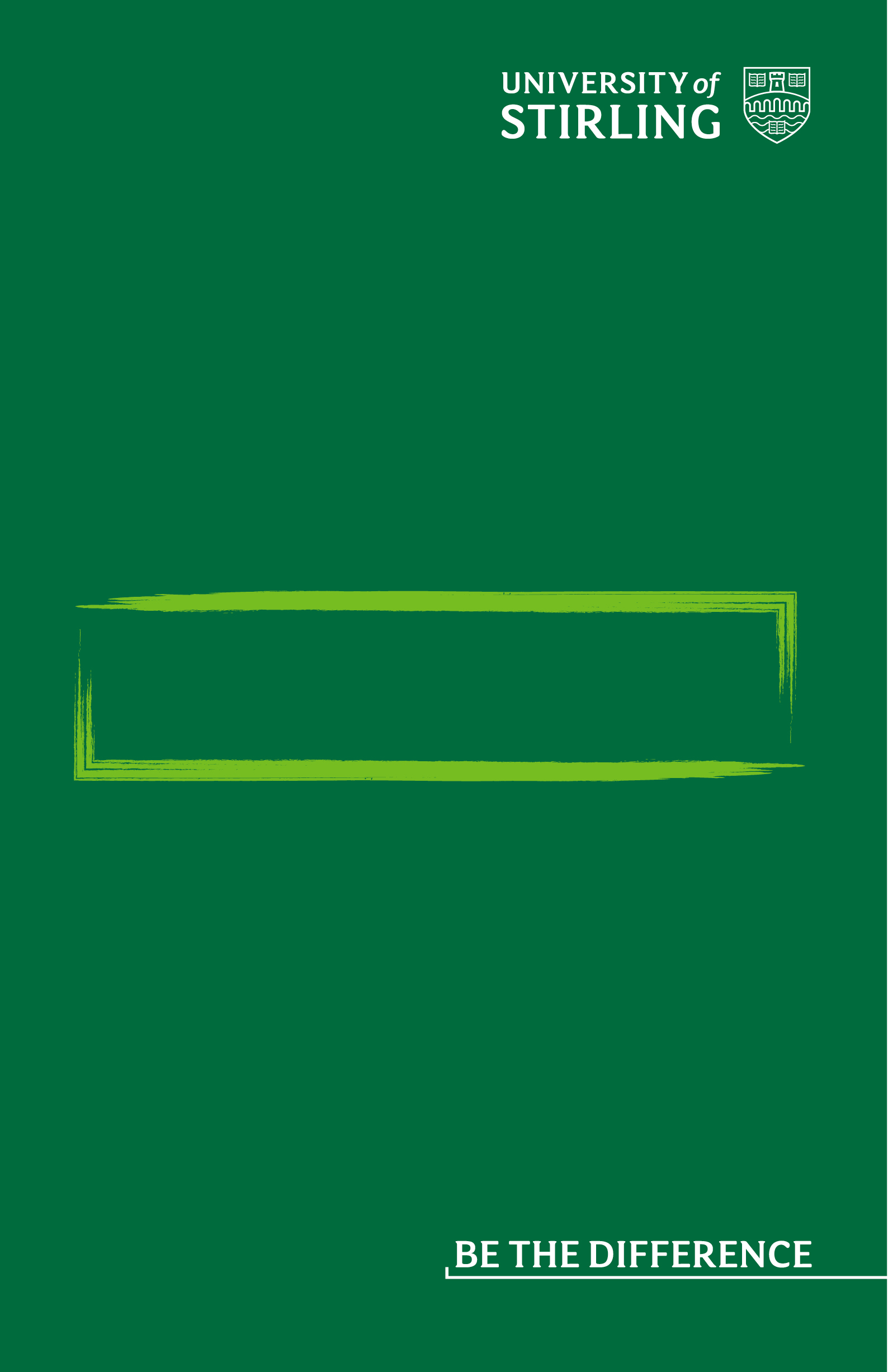 Discussion PlanStarting the conversation with your line manager can be difficult.  This template provides a way of planning for and structuring your discussion. This is what I’m experiencingThis is how it affects me at work.This is what I’m doing about it.This is what I need support with.